Please note that whilst every effort is made to only include high quality opportunities and information, we cannot be held responsible and advise that you make your own checks to ensure you are happy with the quality of any opportunity.Please note that whilst some employers provide closing dates for applications many are closing much earlier than stated.Insight Events/ Application SupportBDO & Pathway CTM – Application Clinic - 30th March Apprenticeship/Traineeship OpportunitiesCGI - Degree Apprenticeship opportunity – Closing 31st March – Sept start        RSM – Tax & Audit Apprenticeship opportunities – Closing 31st March – Sept start Ark Mechanical and Electrical Services - Building Services Engineering Technician Apprenticeship – Closing 31st March – Sept start Mayer Brown - Solicitor Degree Apprenticeship – Closing 31st March – Sept start Mace – L3/4 & L6 Degree Apprenticeship opportunities – Closing 31st March – Sept start - NEWSkanska – L3/4 & Degree Apprenticeship opportunities – Closing 31st March – Sept start Christies – L3 Apprenticeship opportunities – Closing 31st March – Sept start    UBS – L3 & L6 Degree Apprenticeship opportunities – Closing 31st March – Sept start Accenture - Consulting Degree Apprenticeship – Closing 31st March – Sept start  Marsh McLennan - L3 Apprenticeship Programme – Closing 31st March – Oct startAmazon – L3 – L7 Apprenticeship opportunities – Closing 31st March – July & Sept startHoare LEA LLP – L6 Building Services Design Engineer Degree Apprenticeship – Closing 31st March – Sept start Thames Water – L3/4 and Degree Apprenticeship opportunities – Closing 31st March – Sept start TfL – L2-6 apprenticeship opportunities – Opening end of March – Sept start – Register interest - NEWJLL – L3/4/5 and Degree Apprenticeship opportunities – Closing 1st April – Sept startArcadis – Degree Apprenticeship opportunities – Closing 2nd April – Sept start Mishcon De Reya – L4 CIMA Commercial Finance Apprentice – Closing 4th April – July start Octopus Future Generations - Trainee Rotation Programme (Investment 20/20) Closing 8th April – Sept startNG Bailey Group – L4 Apprenticeship opportunities – Closing 8th April – Sept start - NEW   Adept Consulting Engineers Ltd - L6 Civil Engineering Degree Apprenticeship – Closing 24th April – Sept start Barratt Homes – L6 Degree Apprenticeship opportunities - Closing 29th April – Jan (2023) startSantec - L3 Structural Engineer apprenticeship – Closing 30th April - Aug/Sept start - NEWMercer & Hole - Audit Higher Apprenticeship Programme – Closing 30th April – Sept start Aon – L3 Insurance and Reinsurance Apprenticeship – Closing 30th April – Sept start WSP – Degree Apprenticeship opportunities - Closing 27th May – Sept start Deloitte - BrightStart Higher & Degree Apprenticeship opportunities – Closing 29th May – Sept start BT – L3 & Degree apprenticeship opportunities – Closing 31st May - Sept startElementa Consulting Ltd - L6 Building Services Engineering Design Apprentice - Closing 31st May – Sept startWaterman Infrastructure & Environment Ltd – Degree Apprenticeship opportunities - Closing 1st July – Sept start Waterman Structures Ltd - Level 6 Civil Engineer (Degree) Apprenticeship – Closing 1st July – Sept start Waterman Building Services - L6 Building Services Design Engineer Degree Apprenticeship – Closing 1st July – August startTroup Bywaters & Anders – L6 Building Services Design Engineer Apprenticeship (Degree) – Closing 22nd July – Aug start - NEWSaffery Champness – L6 & 7 Degree Apprenticeship opportunities – Closing 15th August - Sept & Jan 2023 start - NEWCBRE – L5 & Degree Apprenticeship opportunities – No closing date listed – Sept start - NEW  BDO – L7 & L4 Apprenticeship opportunities – No closing date listed – Sept start Bloomberg – L3/5 & Degree Apprenticeship opportunities – No Closing date listed – Sept start Credit Suisse – L3 & 4 Apprenticeship opportunities – No closing date listed – Sept 2022 start Mazars – L3/4 AAT Apprenticeship Opportunities – No Closing date listed – Sept 2022 start MOTT McDonald – L3 & Degree Apprenticeship opportunities – No Closing date listed - Sept 2022 start Mishcon de Reya – L3 Apprenticeship Opportunities – No closing date listed – Oct start Ford Motor Company – L3 & Degree Apprenticeship opportunities – No closing date listed – Sept start Deutsche Bank - Technology, Data and Innovation - Apprenticeship Programme – No closing date listed – Sept start Merlin Entertainment – Chartered Manager Degree Apprenticeship opportunity – No closing date listed – Sept startSchroders – Apprenticeship and Trainee opportunities – No closing date listed – Sept start MI5 - Software Engineering Degree Apprenticeship – No closing date listed – Sept start BP – L3 Trading & Shipping school leaver programme – No closing date listed –  Sept start Tilney Smith and Williamson - L7 ACA Chartered Accountant Apprenticeship opportunity – No closing date listed -  Sept startBDO – L4 Apprenticeship opportunities – No closing date listed – Sept startEY – L7 Degree apprenticeships & L4 opportunities – No closing dates listed - Sept startInsight Events / Application SupportBDO & Pathway CTM – Application Clinic - 30th MarchFor students, parents and teachers interested in learning more about BDO’s finance and accounting apprenticeships and application process. At this virtual session participants will hear directly from the BDO team about how to make their application stand out. They will be advising on what skills and attributes they look for in applicants, and discuss the types of questions to prepare for if you get through to the interview stage. 30th March, 18.00 – 19.00. For full details and to apply visit https://pathwayctm.com/event/application-clinic-with-bdo/OpportunitiesCGI - Degree Apprenticeship opportunity – Closing 31st March – Sept startOn this 3 year programme apprentices study towards a BSc (Hons) Digital and Technology Solutions degree at the University of Winchester one day per week and spend the other four developing their career. They offer three specialisms; Software Engineering, Cyber Security and Business. For full details and to apply visit https://cgi.njoyn.com/CGI/xweb/XWeb.asp?NTKN=c&clid=21001&Page=JobDetails&Jobid=J0921-0493&BRID=858307&lang=1RSM – Tax & Audit Apprenticeship opportunities – Closing 31st March – Sept startPersonal Tax Assistant School Leaver (ATT/CTA) – On this 5 year programme apprentices work towards professional qualifications. The study route available in this team which will help you become a Chartered Tax Advisor is the Tax Pathway route, which consists of the ATT (The Association of Taxation Technicians) and the CTA (Chartered Tax Adviser) professional qualifications. Internal Audit Assistant School Leaver (AAT) - On this 5 year programme apprentices work towards professional qualifications. These consist of the AAT qualification for the first two years, followed by either the Chartered Institute of Internal Auditors (CIA) qualification and Chartered Information Systems Auditor (CISA) qualification or the Association of Chartered Accountants (ACA), depending on academic qualifications.VAT Assistant School Leaver (ATT) - On this 5 year programme apprentices work towards professional qualifications. The study route available in this team which will help you become a Chartered Tax Advisor is the Tax Pathway route, which consists of the ATT (The Association of Taxation Technicians) and the CTA (Chartered Tax Adviser) professional qualifications. Audit Assistant School Leaver (AAT) - On this 5 year programme apprentices work towards professional qualifications. These consist of the AAT qualification for the first two years, followed by the ACA qualification for the remaining three years. Accounting and Business Advisory Assistant School Leaver (AAT) - On this 5 year programme apprentices work towards professional qualifications. These consist of the AAT qualification for the first two years, followed by the ACA qualification for the remaining three years.For full details and to apply visit https://mypathway-rsmuk.csod.com/ux/ats/careersite/5/home?c=mypathway-rsmuk&cfdd[0][id]=71&cfdd[0][options][0]=59&state=greater%20london&_gl=1*1awzwcm*_ga*MTMzMjU5MDYxMC4xNjMyMjI3Nzk5*_ga_S8V8WTX8C7*MTYzMjIyNzc5OC4xLjEuMTYzMjIyNzgwNS4w&_ga=2.179234529.416075299.1632227799-1332590610.1632227799Ark Mechanical and Electrical Services - Building Services Engineering Technician Apprenticeship – Closing 31st March – Sept startOn this 3 year programme apprentices work towards a L4 Building services engineering technician (Higher national Certificate). Part of the role includes checking procurement and technical submissions, assisting design teams with building services engineering solutions on construction projects, supervising the installation of environmental technologies into buildings, monitoring site progress and helping with coordination and problem solving. For full details and to apply visit https://www.findapprenticeship.service.gov.uk/apprenticeship/1000031096Mayer Brown - Solicitor Degree Apprenticeship – Closing 31st March – Sept startApprentice solicitors join the firm’s London office and spend their first 12 months developing an understanding of how the firm operates in business services departments, they are then transferred into one of Mayer Brown’s legal practices. Apprentices will gain the professional solicitor qualification that will demonstrate commercial legal ability, client service experience, ethical behaviour and commitment to lifelong learning and development. Studying under BPP University Law School tutors, apprentices work towards an LLB (Hons) Legal Practice qualification. For full details and to apply visit https://www.mayerbrownfutures.com/our-programs/europe/solicitor-apprenticeship-program-londonMace – L3/4 & L6 Degree Apprenticeship opportunities – Closing 31st March – Sept startL3 Bid Management – On this 18 month programme apprentices work towards a L3 Bid and Proposal Coordinator apprenticeship. Apprentices will support Mace's bid management team in winning new business through the full end-to-end proposal process – from initial interest, to bid submission, monitoring progress, and post-tender activities. For full details and to apply visit https://macegroup.engageats.co.uk/Redirect.aspx?enc=2EhiSIgUofjCb3EPQzt9LBdJ/gkUWxb4xHZ0LiDqhR80XxHuGJ+Co0OHRCOSh509&eoq=1L3 Health, Safety & Wellbeing – On this 24 month programme apprentices work towards a L3 Safety, Health and Environment Technician apprenticeship. Health, Safety & Wellbeing apprentices will be partly office-based, and partly at the work front supporting the delivery of our HSW programme. For full details and to apply visit https://macegroup.engageats.co.uk/Redirect.aspx?enc=2EhiSIgUofjCb3EPQzt9LBdJ/gkUWxb4xHZ0LiDqhR8Iozc53kJmf1d3a9zr70L9&eoq=1 L4 Mechanical, Electrical and Public Health (MEP) Engineer – Apprentices work towards a L4 HNC in Building Services Engineering. Apprentice Building Services Engineers are involved in all project related MEP management services. For full details and to apply visit https://macegroup.engageats.co.uk/Redirect.aspx?enc=2EhiSIgUofjCb3EPQzt9LBdJ/gkUWxb4xHZ0LiDqhR9lswkYECyCpQbRZ8YdfSXT&eoq=1 L6 Project Controls - On this 5 year programme apprentices work towards a L6 Chartered surveyor (degree) (Degree with honours). Apprentices will join the Project and Programme controls team which has been the central delivery of major projects and programmes such as the London 2012 Olympic Games, Highways England, Ministry of Justice, Heathrow Expansion and HS2. For full details and to apply visit https://www.findapprenticeship.service.gov.uk/apprenticeship/1000027988L6 Estimating – On this 5 year programme apprentices work towards a L6 BSc degree in quantity surveying achieving Membership of the Royal Institute of Chartered Surveyors within six years. Estimators are predominantly based in the office and are responsible for providing commercial support in winning work by estimating the cost of key elements such as staffing, preliminaries, and the cost of completing the project works. For full details and to apply visit https://macegroup.engageats.co.uk/Redirect.aspx?enc=2EhiSIgUofjCb3EPQzt9LBdJ/gkUWxb4xHZ0LiDqhR8RgQIbORZMAVXqUUwzB3+F&eoq=1 Skanska – L3/4 & Degree Apprenticeship opportunities – Closing 31st March – Sept startL3 Maintenance (Electrical and Mechanical) Technician – On this 4 year programme apprentices work towards a L3 Building Services Engineering service and maintenance apprenticeship. For full details visit https://skanska.avature.net/careers/JobDetail/985L3 Mechanical or Electrical Project Engineer – On this 3 year programme apprentices work towards a L3 Building services design technician apprenticeship. For full details and to apply visit https://skanska.avature.net/careers/JobDetail/986L4 Construction Site Management – On this 2 year programme apprentices work towards a L4 Construction Site Engineering Technician apprenticeship. Successful apprentices can progress onto Level 6 upon completion. For full details and to apply visit https://skanska.avature.net/careers/JobDetail/989  L4 Apprentice Procurement Assistant/Buyer – On this 2 year programme apprentices work towards a L4 Commercial procurement and supply apprenticeship. For full details and to apply visit https://skanska.avature.net/careers/JobDetail/1004L6 Civil Engineer - Degree Apprenticeship – On this 6 year programme apprentices work towards a L6 Civil engineer (degree) (Degree with honours). For full details and to apply visit https://skanska.avature.net/careers/JobDetail/1069Quantity Surveyor – Degree Apprenticeship – On this 5 year programme apprentices work towards a L6 Chartered surveyor (degree) (Degree with honours). For full details and to apply visit https://skanska.avature.net/careers/JobDetail/1013Christies – L3 Apprenticeship opportunities – Closing 31st March – Sept startCompliance Apprentice – for more details and to apply visit https://christies.wd3.myworkdayjobs.com/en-US/Christies_Careers/job/London/Compliance-Apprentice_JR00009725-1Operations Apprentice – for more details and to apply visit https://christies.wd3.myworkdayjobs.com/en-US/Christies_Careers/job/London/Operations-Apprentice_JR00009727Finance Apprentice – for more details and to apply visit https://christies.wd3.myworkdayjobs.com/en-US/Christies_Careers/job/London/Finance-Apprentice_JR00009731Technology Apprentice – for more details and to apply visit https://christies.wd3.myworkdayjobs.com/en-US/Christies_Careers/job/London/Technology-Apprentice_JR00009730Human Resources Apprentice – for more details and to apply visit   https://christies.wd3.myworkdayjobs.com/en-US/Christies_Careers/job/London/Human-Resources-Apprentice_JR00009723Art Department Apprentice – for more details and to apply visit https://christies.wd3.myworkdayjobs.com/en-US/Christies_Careers/job/London/Art-Department-Apprentice_JR00009728Marketing / Creative Apprenticeship – for more details and to apply visit https://christies.wd3.myworkdayjobs.com/en-US/Christies_Careers/job/London/Marketing---Creative-Apprenticeship_JR00009732-1UBS – L3 & L6 Degree Apprenticeship opportunities – Closing 31st March – Sept startL6 Degree Apprenticeship - Global Banking, Asset Management, Global Wealth Management, Global Markets, Group Compliance and Regulatory Governance or Group Operations - On these 4 year programmes apprentices initially study toward a L4 Investment Operations Specialist apprenticeship, and on completion , progress onto a L6 Financial Services Professional apprenticeship, inclusive of the industry recognised Chartered Financial Analyst (CFA) 1, as the final stage of the degree apprenticeship, with the potential to gain a BSc (Hons) degree. L3 Finance – On this 18 month programme apprentices study towards L3 Assistant Accountant; advanced apprenticeship, gaining the AAT Level 3 Advanced Diploma in Accounting as part of your apprenticeship.  L3 Business Administration - For the first 15-18 months apprentices will be studying towards the Level 3 Business Administrator apprenticeship; advanced apprenticeship award, gaining relevant knowledge, skills and behaviours to build a foundation to your career in Business Administration. L3 Human Resources - Apprentices work towards a Level 3 Human Resources Assistant; advanced apprenticeship, gaining a CIPD Foundation Certificate in HR Practice as part of the apprenticeship.For full details and to apply visit https://jobs.ubs.com/TGnewUI/Search/home/HomeWithPreLoad?partnerid=25008&siteid=5131&PageType=searchResults&SearchType=linkquery&LinkID=6551#keyWordSearch=&locationSearch=Accenture - Consulting Degree Apprenticeship – Closing 31st March – Sept startOn this 3 year programme apprentices work towards a L6 Chartered manager (Degree with honours), formal training throughout the programme is supplied by University of West London. Apprentices will develop expertise across a range of capabilities including business economics, strategic management, managing business operations, business accounting and researching business data. For full details and to apply visit https://www.findapprenticeship.service.gov.uk/apprenticeship/1000025298Marsh McLennan - Marsh L3 Apprenticeship Programme – Closing 31st March – Oct startThis is an 18 – 24 month programme to start in either March or October 2022, based in London. Apprentices will work towards the Certificate of Insurance (CII) Level 3 in Insurance Practitioner, Senior Financial Services Customer Advisor or Business Administrator qualification dependent on job role. Roles are non-rotational and will vary depending upon the business unit, however Apprentices roles fall within broking, account handling or client advisory. For full details and to apply visit https://careers.mmc.com/global/en/job/R_151934/Marsh-Apprenticeship-Programme-London-2022Amazon – L3 – L7 Apprenticeship opportunities – Closing 31st March – July & Sept startL3 Events Assistant Apprentice - On this 18 month programme apprentices work towards a L3 Event assistant apprenticeship standard. Starting in July. For full details and to apply visit https://www.amazon.jobs/en/jobs/1912644/events-assistant-apprenticeL3 Digital Marketing Apprentice - On this 18 month programme apprentices work towards a L3 Digital Marketing apprenticeship standard. Starting in July. For full details and to apply visit https://www.amazon.jobs/en/jobs/1912642/digital-marketing-apprenticeL3 Business Administration Apprentice – On this 18 month programme apprentices work towards a L3 Business Administrator apprenticeship standard. Starting in July. For full details and to apply visit https://www.amazon.jobs/en/jobs/1911754/business-administration-apprenticeL3 Recruitment Apprentice – On this 18 month programme apprentices work towards a L3 Recruitment Consultant apprenticeship standard and also gain a L3 Certificate in Principles of Recruitment or L3 Certificate in Recruitment Practice. Starting in July. For full details and to apply visit https://www.amazon.jobs/en/jobs/1912788/recruitment-apprenticeL3 Publishing Apprentice - On this 18 month programme apprentices work towards a L3 Publishing apprenticeship standard. Starting in July. For full details and to apply visit https://www.amazon.jobs/en/jobs/1912722/publishing-apprenticeL3 Broadcast Production Assistant Apprentice - On this 18 month programme apprentices work towards a L3 Broadcast Production Assistant apprenticeship standard. Starting in September. For full details and to apply visit https://www.amazon.jobs/en/jobs/1911752/broadcast-production-assistant-apprenticeL3 Content Producer Apprentice - On this 18 month programme apprentices work towards a L3 Junior content producer apprenticeship standard. Starting in July. For full details and to apply visit https://www.amazon.jobs/en/jobs/1912651/content-producer-apprenticeL4 Marketing Executive Apprentice - On this 24 month programme apprentices work towards a L4 Marketing executive apprenticeship standard. Starting in July. For full details and to apply visit https://www.amazon.jobs/en/jobs/1912676/marketing-executive-apprenticeL4 DevOps Apprentice – On this 24 month programme apprentices work towards a L4 DevOps apprenticeship standard. Starting in July. For full details and to apply visit https://www.amazon.jobs/en/jobs/1912674/dev-ops-apprenticeL4 Data Analyst Apprentice - On this 24 month programme apprentices work towards a L4 Data Analyst apprenticeship standard. Starting in July. For full details and to apply visit https://www.amazon.jobs/en/jobs/1912672/data-analyst-apprenticeL4 Project Manager Apprentice - On this 24 month programme apprentices work towards a L4 Associate Project Manager apprenticeship standard and also gain an IPMA LD qualification or APM Project Management Qualification. Starting in July. For full details and to apply visit https://www.amazon.jobs/en/jobs/1911327/project-manager-apprenticeL4 Buying and Merchandising Assistant Apprentice - On this 24 month programme apprentices work towards a L4 Buying and Merchandising Apprenticeship standard. Starting in July. For full details and to apply visit https://www.amazon.jobs/en/jobs/1912622/buying-and-merchandising-assistant-apprenticeL4 Corporate Responsibility and Sustainability Apprentice - On this 36 month programme apprentices work towards a L4 Corporate Responsibility and Sustainability apprenticeship standard. Starting in September. For full details and to apply visit https://www.amazon.jobs/en/jobs/1911903/corporate-responsibility-and-sustainability-apprenticeL5 HR Consultant Apprentice - On this 24 month programme apprentices work towards a L5 HR consultant apprenticeship standard and also gain a CIPD L5 Intermediate Certificate in Human Resource Management and a CIPD L5 Intermediate Diploma in Human Resource Management. Starting in July. For full details and to apply visit https://www.amazon.jobs/en/jobs/1912649/hr-consultant-apprenticeL6 Creative Design Apprentice - On this 36 month programme apprentices work towards a L6 Degree (Creative Design) apprenticeship standard and gain a (Hons) or BSc (Hons) in Creative Digital Design. Starting in September. For full details and to apply visit https://www.amazon.jobs/en/jobs/1912626/creative-design-apprenticeL6 Software Dev Apprentice - On this 36 month programme apprentices work towards a L6 Digital and Technology Solution Professional Degree apprenticeship standard, Software Developer Pathway and also gain a BSc (Hons) in Digital & Technology Solutions. Starting in September. For full details and to apply visit https://www.amazon.jobs/en/jobs/1913767/software-dev-apprenticeL6 Solutions Architect Apprentice - On this 36 month programme apprentices work towards a Level 6 Degree Digital and Technology Solutions Professional apprenticeship standard, IT Consultant Pathway and also gain a BSc (Hons) in Digital & Technology Solutions. Starting in September. For full details and to apply visit https://www.amazon.jobs/en/jobs/1913746/solutions-architect-apprenticeL6 Sales / Account Mgt Apprentice - On this 36 month programme apprentices work towards a L6 Degree Sales-Account Manager apprenticeship standard. Starting in September. For full details and to apply visit https://www.amazon.jobs/en/jobs/1912792/sales-account-mgt-apprenticeL7 Accountancy / Tax Apprentice - On this 36 month programme apprentices work towards a L7 Accountancy or taxation Professional apprenticeship standard and also work towards CIMA or ACCA certification depending on the Finance team they work in. Starting in September. For full details and to apply visit https://www.amazon.jobs/en/jobs/1912645/accountancy-tax-apprenticeHoare LEA LLP – L6 Building Services Design Engineer Degree Apprenticeship – Closing 31st March – Sept startOn this 51/2 year programme apprentices work towards a L6 Degree Apprenticeship for Building Services Design Engineer receiving one day study leave during term times to attend university to work towards a BSc or BEng Building Services Engineering degree. The Level will provide a route to gain Incorporated Engineer (IEng) status. For full details and to apply visit https://hoarelea.mua.hrdepartment.com/hr/ats/Posting/view/1141Thames Water – L3/4 and Degree Apprenticeship opportunities – Closing 31st March – Sept startL3 Electrical Engineer Apprenticeship - Electrical Apprentice’s help to fault find and find ways to fix all electrical issues on sites. During the programme, apprentices become qualified to carry out planned preventative and general maintenance of equipment, modifying and rewiring, testing and inspecting, condition-based monitoring and fault finding within our systems.L3 Mechanical Engineer Apprenticeship – Apprentices are placed on a structured programme gaining the knowledge and skills to be able to join the dedicated operational teams at the heart of the business. L3 Instrumentation, Automation and Control Apprenticeship - Instrumentation automation and control (ICA) Apprentices help to control all the instruments and systems on sites. They’ll be working on the technology which monitors and controls all aspects of Thames Water’s water and wastewater processes, and how they’re performing across the network. L4 Junior Project Engineer Apprenticeship - Apprentices undergo the formal L4 apprenticeship in Construction Site Engineering Technician through workplace learning and via day release at London South Bank University studying for an HNC. Apprentices will be part of a team of astute project engineers who manage the end-to-end delivery cycle of engineering projects from the initial scoping of the need, through to commission/setting to work and handing back the completed project to the client.L6 Engineering Apprenticeship – Mechanical and Electrical Pathway – Apprentices will join the engineering team, and undergo a formal L6 apprenticeship in engineering through workplace learning, studying for a degree in engineering by day release at Newbury College. L6 Science Apprenticeship – Chemistry Laboratory - Apprentices undergo a formal L6 apprenticeship in chemistry through workplace learning and studying for a degree in chemistry by day release at the Medway Campus of University of Greenwich. They work towards becoming a Laboratory Analyst at the end of the programme.L6 Chartered Surveyor Degree Apprenticeship - Apprentice Quantity Surveyor receive a strong grounding in all the technical competencies required to progress through a career as a Quantity Surveyor. The team they join is highly experienced and has a number of Chartered Quantity Surveyors that will be able to guide them through every step of your career. L6 Project Management Apprenticeship - Apprentices undergo a formal Level 6 apprenticeship in Project Management through workplace learning that will equip you to lead multi-million-pound essential infrastructure projects. Working towards becoming a Project Manager at the end of the programmeApplicants will need to register with Thames Water to see the full job description & apply. Visit https://jobs.thameswater.co.uk/VacancyInformation.aspx?VId=29327TfL – L2-6 Apprenticeship opportunities – Opening end of March – Sept start – Register interestTfL’s L2-6 apprenticeships open at the end of March 2022 for schemes starting in September 2022. See a list of potential roles / apprenticeships and register an interest here https://tfl.gov.uk/corporate/careers/apprenticeship-roles-list?intcmp=68933  JLL – L3/4/5 and Degree Apprenticeship opportunities – Closing 1st April – sept startL3 Business Administration – On this 18 month programme apprentices will work helping the business to be efficient so they can deliver on commitments to clients.L3 Finance (AAT) - On this 18 month programme apprentices learn about the way JLL manage their internal finances. Monitoring and managing accounts to ensure all monies are obtained, checking information to ensure records are accurate, and updating our finance systems. L3 Legal & Compliance (Paralegal) - On this 24 month programme apprentices work as paralegal juniors with the internal legal team. Apprentices learn and keep up to date with various business law changes and internal regulations, ensure the business is following relevant laws, regulations and business rules and help with any investigations and information gathering. L3 Marketing - On this 18 month programme apprentices will be performing market analysis on competitors and trends, which will help with advertising and promotional activities. L3 Market Research - On this 18 month programme apprentices will be gathering information about clients’ needs and preferences and understanding market trends.L4 Data Analyst – On this 24 month programme apprentices work in a specific team helping them gather and study data, draw conclusions and tell the story of what the data shows. L4 Business Process Analyst - On this 24 month programme apprentices work reviewing processes to see how they can be improved. They will learn about measuring business impact, stakeholder analysis and management, gap analysis on processes, and requirements gathering. L5 Human Resources - On this 24 month programme apprentices will rotate around the HR department to learn about JLL support the business and its employees. L6 Commercial Surveying (Bachelor’s degree and MRICS Commercial / General Practice Surveyor) – On this 5 year programme apprentices rotate around the business whilst working on commercial and corporate properties such as office spaces and retail stores. L6 Residential (Bachelor’s degree and MRICS Residential Surveyor) - On this 5 year programme apprentices rotate around JLL’s Residential business, focusing on properties such as multi-families, student housing, and other living spaces.Applicants will need to register with JLL to see the full job description & apply. Visit https://www.jll.co.uk/en/careers/earlycareers-recruitment/our-programmes/school-leavers  Arcadis – Degree Apprenticeship opportunities – Closing 2nd April – Sept startL6 Project Management – Apprentices will be working within a diverse team, building long-term relationships with clients and colleagues, and finding ways to improve ways in which the business works. This is a 4–5 year Level 6 programme. To find out more and apply visit https://careers.arcadis.com/job/2260/Project-Management-Apprentice-London-September-2022 L6 Civil Engineering - As part of Arcadis civil engineering community apprentices will work across a range of disciplines including highways, rail, structures and water management. The work varies and covers projects of all scales across the disciplines. This is a 4.5 -5.5 year Level 6 programme. To find out more and apply visit https://careers.arcadis.com/job/2313/Civil-Engineering-Apprentice-London-September-2022 L6 Cost Consulting / Quantity Surveying - Cost consultant apprentices work across cost, commercial and transformational consultancy projects. At its core, Cost Consultancy involves estimating and advising on the cost of construction works, and the role is key in providing advice on project finances and contractual relationships. This is a 4–5 year Level 6 programme. To find out more and apply visit  https://careers.arcadis.com/job/2254/Quantity-Surveying-Apprentice-London-September-2022L6 Geospatial - This is a chance to play a key role in Arcadis’s fast-growing GIS and Geospatial team working on exciting projects across the Highways, Rail, Buildings and Water sectors. Contributing to GIS data preparation, data management, analysis, mapping and visualisations, apprentices assist in the delivery of project-related tasks to meet and exceed client expectations. This is a 4.5 -5.5-year Level 6 programme. For full details and to apply visit https://careers.arcadis.com/job/2317/Geospatial-Engineering-Apprentice-London-September-2022Mishcon De Reya – L4 CIMA Commercial Finance Apprentice – Closing 4th April – July startOn this 30 month programme apprentices work towards a L4 Professional Accounting or Taxation Technician apprenticeship standard, which includes the CIMA L4 - Certificate in Business Accounting with three AAT L4 units to gain some underpinning knowledge. Working in the Commercial Finance team the apprentice will gain valuable hands-on experience working, as well as gain exposure to the other teams within Finance to generate a real in-depth understanding of how a successful Finance function operates within a leading London Law Firm. Forfull details and to apply visit https://www.findapprenticeship.service.gov.uk/apprenticeship/-725867Octopus Future Generations - Trainee Rotation Programme (Investment 20/20) Closing 8th April – Sept startTrainees will spend 3 periods of 6 months working as part of the Retail Investments team, they will also meet and spend time with a whole host of other teams across the business including Centres of Expertise (Marketing, IT, People and Change) and the Fund Management teams (Octopus Ventures and Octopus Real Estate). During the programme they will be introduced to the inner workings of financial services, specifically investment management and gain industry knowledge, experience, and develop relationships. For full details and to apply visit https://www.investment2020.org.uk/latest-jobs/future-generations-trainee-rotation-programme/NG Bailey Group – L4 Apprenticeship opportunities – Closing 8th April – Sept startL4 Quantity Surveying Apprentice – On this 4 year programme apprentices work towards a L4 Construction quantity surveying technician (Higher national Certificate). Apprentices will work across the engineering division to get a clear understanding of the business and identify risks within contracts and possible solutions. For full details and to apply visit https://ngbapprentices.livevacancies.co.uk/#/job/details/179 L4 Project Engineer Apprentice - On this 4 year programme apprentices work towards a L4 Building services engineering technician (Higher national Certificate). Apprentices will work across different departments in the engineering division, working with the project team to ensure they are meeting the client’s requirements. For full details and to apply visit https://ngbapprentices.livevacancies.co.uk/#/job/details/178 Adept Consulting Engineers Ltd - L6 Civil Engineering Degree Apprenticeship – Closing 24th April – Sept startOn this 5 year programme apprentices work towards a L6 Civil engineer (Degree with honours). The Civil and Infrastructure Engineering Degree Apprenticeship is delivered through a combination of residential courses at Warwick, blended learning through a Virtual Learning Environment and work-based projects over a five-year period. There are six, one-week blocks of teaching on campus each year and, during the residential week, you will attend lectures, seminars, participate in laboratories and spend time with your academic tutors. For full details and to apply visit https://www.findapprenticeship.service.gov.uk/apprenticeship/-723094Barratt Homes –– L6 Degree Apprenticeship opportunities - Closing 29th April – Jan (2023) startL6 Degree Apprenticeship Assistant Site Manager - Over the course of approximately 5 ½ years, apprentices work towards an industry accredited Cert HE and BSc (Hons) Degree in Professional Practice in Residential Development and Construction. Starting in January apprentices will join as Trainee Assistant Site Manager’s, gaining hands-on experience from day one. To find out more and apply visit https://jobs.barrattcareers.co.uk/vacancies/5202/higher--degree-apprenticeship-in-construction-roles-nationwide.html L6 Degree Apprenticeship Technical Design - Over the course of approximately 5 ½ years, apprentices work towards an industry accredited Cert HE and BSc (Hons) Degree in Professional Practice in Technical Design and Management. Starting in January apprentices will join as Technical Trainee’s, gaining hands-on experience from day one. To find out more and apply visit https://jobs.barrattcareers.co.uk/vacancies/5204/higher--degree-apprenticeship-in-technical-roles-nationwide.html L6 Degree Apprenticeship Quantity Surveyor - Over the course of approximately 5 ½ years, you'll achieve an industry accredited Cert HE and BSc (Hons) Degree in Professional Practice in Residential Development and Quantity Surveying. Starting in January apprentices will join as Trainee Quantity Surveyor’s, gaining hands-on experience from day one. To find out more and apply visit https://jobs.barrattcareers.co.uk/vacancies/5203/higher--degree-apprenticeship-in-quantity-surveying-roles-nationwide.htmlSantec - L3 Structural Engineer apprenticeship – Closing 30th April - Aug/Sept startOn this programme apprentices work towards a L3 Engineering apprenticeship. Apprentices are paired with industry professionals, who guide and mentor them through the initial phase of their career. In this particular role they will develop skills in Computer Aided Design (CAD) and Building Information Modelling (BIM), as well as a robust understanding in structural engineering design. For full details and to apply visit https://careers-uk.stantec.com/vacancies/2400/apprentice-structural-engineer-2022.htmlMercer & Hole - Audit Higher Apprenticeship Programme – Closing 30th April – Sept startOn this 24 month programme apprentices work towards a L4 Professional accounting or taxation technician (AAT) (Higher national Certificate. Initially responsible for preparing statutory accounts and tax computations of smaller clients, bookkeeping, payments and participating in statutory audits as a junior team member. For full details and to apply visit https://www.findapprenticeship.service.gov.uk/apprenticeship/1000032931Aon – Insurance and Reinsurance Apprenticeship – Closing 30th April – Sept startOn this 18 month programme apprentices work towards a L3 Insurance Practitioner apprenticeship, Cert CII qualification (Chartered Institute of Insurers Certificate in Insurance). The programme will provide the communication and client facing skills needed for a successful career in client management. Once completed there is the opportunity to move onto a L4 apprenticeship. For full details and to apply visit https://www.findapprenticeship.service.gov.uk/apprenticeship/-689875WSP – Degree Apprenticeship opportunities - Closing 27th May – Sept startL6 Rail Engineering Degree Apprenticeship – On this 4 year programme apprentices attend London South Bank University to study a L6 Rail and rail systems senior engineer degree apprenticeship and gain a BEng, and the opportunity to gain an Incorporated Engineer status. For full details and to apply visit https://www.findapprenticeship.service.gov.uk/apprenticeship/1000026382 L6 Building Services Engineering Degree Apprenticeship – On this 5 year programme apprentices attend London South Bank University to study a L6 Building services design engineer degree apprenticeship and gain a BEng, as well as Incorporated Engineer status with the Chartered Institute for Building Services Engineers. For full details and to apply visit https://www.findapprenticeship.service.gov.uk/apprenticeship/1000026388 L6 Environmental Degree Apprenticeship - On this 5 year programme apprentices will attend Kingston University to study an L6 Environmental practitioner degree apprenticeship and gain a bachelor's qualification. For full details and to apply visit https://www.findapprenticeship.service.gov.uk/apprenticeship/1000026194L6 Civil Engineering Degree Apprenticeship - On this 5.5 year programme apprentices will attend London South Bank University to study a L6 Civil Engineering degree apprenticeship and gain a bachelor's qualification, as well as Incorporated Engineer status with the Institution of Civil Engineers. For full details and to apply visit https://www.findapprenticeship.service.gov.uk/apprenticeship/1000026095 L6 Transport Planning Degree Apprenticeship - On this 5 year programme apprentices will attend Aston University (on a block release basis) to study a Transport planner degree apprenticeship and gain a bachelor's qualification. For full details and to apply visit https://www.findapprenticeship.service.gov.uk/apprenticeship/1000026311Deloitte - BrightStart Higher & Degree Apprenticeship opportunities – Closing 29th May – Sept startDepending on the area of business that apprentices join, they could work towards a L6 or 7 Degree Apprenticeship or a L4 Higher Apprenticeship or professional qualification. Find out more about the programme here https://www2.deloitte.com/uk/en/pages/careers/articles/brightstart-business-apprenticeship-scheme.htmlAudit & Assurance - To find out more about the roles available in this area and apply visit https://deloittecandidate.ambertrack.co.uk/studentprogrammes2022/bsauditassurance.aspxBusiness & Financial Advisory - To find out more about the roles available in this area and apply visit https://deloittecandidate.ambertrack.co.uk/studentprogrammes2022/bsbfa.aspxConsulting - To find out more about the roles available in this area and apply visit https://deloittecandidate.ambertrack.co.uk/studentprogrammes2022/bsconsulting.aspxGovernance, Risk and Regulation - To find out more about the roles available in this area and apply visit https://deloittecandidate.ambertrack.co.uk/studentprogrammes2022/bsgovriskreg.aspxLegal - To find out more about the roles available in this area and apply visit https://deloittecandidate.ambertrack.co.uk/studentprogrammes2022/bslegal.aspxTax Consulting - To find out more about the roles available in this area and apply visit https://deloittecandidate.ambertrack.co.uk/studentprogrammes2022/bstaxconsulting.aspxTechnology – To find out more about the roles available in this area and apply visithttps://deloittecandidate.ambertrack.co.uk/studentprogrammes2022/bstechnology.aspxBT – L3 & Degree Apprenticeship Opportunities – Closing 31st May - Sept startL3 Field Support Technician - On this 18 month programme apprentices study towards a L3 Information Communications Technician apprenticeship. For full details and to apply visit https://www.bt.com/careers/early-careers/apprentices/our-programmes/field-support-technician   L3 Support Technician - On this 18 month programme apprentices study towards a L3 Information Communications Technician apprenticeship. For full details and to apply visit https://www.bt.com/careers/early-careers/apprentices/our-programmes/support-technician  L3 Power Engineer in Security – On this 18 month programme apprentices study for a Level 3 Maintenance and Operations Engineering Technician. For full details and to apply visit https://www.bt.com/careers/early-careers/apprentices/our-programmes/power-engineer-apprentice-security L6 Network Engineer Degree Apprentice - On this 4 year programme apprentices study towards a L6 Digital & Technology Solutions apprenticeship. To find out more and apply visit https://www.bt.com/careers/early-careers/apprentices/our-programmes/degree-apprentice-network-engineerL6 Project Management Degree Apprenticeship – Security – On this 3 year programme apprentices study towards a L6 Project Management apprenticeship. For full details and to apply visit https://www.bt.com/careers/early-careers/apprentices/our-programmes/project-management-degree-apprentice-securityL6 Security Software Degree Apprenticeship – On this 3 year programme apprentices work towards a L6 Digital & Technology Solutions Professional (Integrated Degree). For full details and to apply visit https://www.bt.com/careers/early-careers/apprentices/our-programmes/security-software-engineer-degree-apprenticeL6 User Experience Designer Degree Apprentice - On this 4 year programme apprentices work towards a Digital User Experience (UX) degree from Manchester Metropolitan University, receiving a full level 6 BSc (hons) degree in UX. https://www.bt.com/careers/early-careers/apprentices/our-programmes/ux-experience-designer-degree-apprenticeVacancies will close as they are filled. To learn more about BT apprenticeships visit https://www.bt.com/careers/early-careers/apprenticesElementa Consulting Ltd - L6 Building Services Engineering Design Apprentice - Closing 31st May – Sept startOn this 6 year programme apprentices work towards a Building services design engineer (degree) Level 6 (Degree with honours) at South Bank university. As the apprentice progresses through their studies and develops their skills as they work, they will increase their day to day design responsibilities. The apprenticeship will result in a client facing, Engineer with a good understanding of Building Services generally and a chosen specialism in one aspect of the discipline. More details can be found here https://www.findapprenticeship.service.gov.uk/apprenticeship/-709667  and to apply visit https://careers-elementa.icims.com/jobs/3263/building-services-engineering-design-apprentice/jobWaterman Infrastructure & Environment Ltd – Degree Apprenticeship opportunities - Closing 1st July – Sept startL6 Civil Engineer (Degree) Apprenticeship – On this 5 year programme apprentices work towards a BEng (Hons) in Civil Engineering, as well as completing an End Point Assessment and achieving Incorporated Engineer status with the Institute of Civil Engineering. Working within the Civil Engineering Design team, apprentices will develop skills and knowledge whilst working on high-profile engineering design projects for a diverse client base. This hands-on experience is complimented by one day per week at university. For full details and to apply visit https://www.findapprenticeship.service.gov.uk/apprenticeship/1000031093 L6 Environmental Practitioner (Degree) Apprenticeship – On this 5 year programme apprentices work towards a L6 BSc (Hons) in Environmental Science at Kingston University. Environmental Practitioner apprentices will learn to combine a high level of knowledge and understanding of environmental principles and techniques to complex environmental systems. For full details and to apply visit https://www.findapprenticeship.service.gov.uk/apprenticeship/1000032073  Waterman Structures Ltd - Level 6 Civil Engineer (Degree) Apprenticeship – Closing 1st July – Sept startOn this 5 year programme apprentices work towards a BEng (Hons) in Civil Engineering, as well as completing an End Point Assessment and achieving Incorporated Engineer status with the Institute of Civil Engineering. Working within the Structural Engineering Design team, apprentices will develop skills and knowledge whilst working on high-profile engineering design projects for a diverse client base. This hands-on experience is complimented by one day per week at university. For full details and to apply visit https://www.findapprenticeship.service.gov.uk/apprenticeship/1000031080Waterman Building Services - L6 Building Services Design Engineer Degree Apprenticeship – Closing 1st July – August startOn this 5 year programme apprentices work towards a L6 Building services design engineer (degree) (Degree with honours). As part of the programme, working within the Building Services Design team, apprentices will develop skills and knowledge whilst working on high-profile engineering design projects for a diverse client base. This hands-on experience is complimented by one day per week at university. For full details and to apply visit https://www.findapprenticeship.service.gov.uk/apprenticeship/1000031991Troup Bywaters & Anders – L6 Building Services Design Engineer Apprenticeship (Degree) – Closing 22nd July – Aug startOn this 5 year programme apprentices work towards a L6 Degree Apprenticeship in Building Services Engineering which includes the completion of a BEng (Hons) and the achievement of ACIBSE IEng. Apprentices attend London Southbank University on day release and work 4 days per week. They will work within a team of engineers to bring buildings to life, designing installations including heating, ventilation, air conditioning, drainage, lighting, power, controls and lifts. For full details and to apply visit https://www.findapprenticeship.service.gov.uk/apprenticeship/-719410Saffery Champness – L6 & 7 Degree Apprenticeship opportunities – Closing 15th August - Sept & Jan 2023 startL6 Digital and technology solutions professional Apprenticeship - On this 32 month programme apprentices work towards a L6 Digital Technology Solutions Degree Apprenticeship. Upon successful completion of the apprenticeship apprentices will achieve the BSc (Hons) in Digital and Technology Solutions. Apprentices will ensure the ticket queue for the Finance Systems team is managed and prioritised effectively, with incident and service requests being resolved.Take part in regular stand-ups/team meetings and ensure progress is being made against important issues. For full details and to apply visitSept start https://www.findapprenticeship.service.gov.uk/apprenticeship/-727879 L7 Trainee Chartered Accountant (ACA) Film and TV - Successful applicants would study a L7 ACA apprenticeship over a 4-5 year period. The group specialises in the Creative Industries with many high profile film, television and video games clients. Trainees work on a varied client base in an audit and accounting role. For full details and to apply visit Sept start https://safferychampness.kallidusrecruit.com/VacancyInformation.aspx?VId=29044 Jan start https://safferychampness.kallidusrecruit.com/VacancyInformation.aspx?VId=29230 L7 Trainee Chartered Accountant (ACA) - London (Business Advisory Group) - Successful applicants would study a L7 ACA apprenticeship over a 4-5 year period. The Business Advisory Group advises businesses ranging from UK Listed companies to family owned/entrepreneurial businesses. They operate in all sectors but have a particular focus on professional partnerships, financial service companies, entrepreneurs, charities and schools, recruitment, retail and natural resources. For full details and to apply visit Sept Start https://safferychampness.kallidusrecruit.com/VacancyInformation.aspx?VId=29218 Jan start https://safferychampness.kallidusrecruit.com/VacancyInformation.aspx?VId=29226 L7 Trainee Chartered Accountant (ACA or ACA/CTA) - London (Private Wealth and Estates) - Successful applicants would study a L7 ACA apprenticeship or the ACA/CTA joint pathway over a 4-5 year period. The Private Wealth Group is recognised in the market for their expertise in advising private clients and their businesses. We provide a personal partner-led service, concentrating on personal and business finances. For full details and to apply visitJan start https://safferychampness.kallidusrecruit.com/VacancyInformation.aspx?VId=29228 CBRE – L5 & Degree Apprenticeship opportunities – No closing date listed – Sept startL7 Accountancy Degree Apprenticeship – On this 3 year programme apprentices work towards a L7 Master’s degree level qualification in Accountancy. This course is accredited by multiple chartered institutions such as The Association of Chartered Certified Accountants (ACCA). Regular rotations through multiple finance functions will provide experience of a broad range of finance disciplines, developing skills and learnings to launch a successful career in finance. For full details and to apply visit https://careers.cbre.com/en_US/careers/JobDetail/2022-UK-Accountancy-Degree-Level-Apprenticeship/50177 L5 Human Resources Apprenticeship - On this 3 year programme apprentices work towards a L5 Intermediate Diploma in Human Resource Management from the Chartered Institution of Personnel and Development.  This apprenticeship will cover a core set of knowledge areas including the development of HR Technical expertise providing a solid understanding across all HR disciplines, legislation and a working knowledge of the HR policies and processes of the organisation. For full details and to apply visit https://careers.cbre.com/en_US/careers/JobDetail/2022-UK-Human-Resources-Apprenticeship/50176 BDO – L7 & L4 Apprenticeship opportunities – No closing date listed – Sept startL4 Business Services & Outsourcing - Business Advisory - On this 2 year programme apprentices work towards the Association of Accounting Technicians (AAT) qualification on the Level 4 apprenticeship programme. The AAT qualification offers practical, real-world experience to meet the demands of finance roles across all industries. To find out more and apply visit https://bdouk.wd3.myworkdayjobs.com/en-US/BDO_Early_in_Career/job/London---Baker-Street/Business-Services---Outsourcing-School-Leaver_R04843 L7 Corporate and M&A Tax – On this 4 year programme apprentices work towards the ACA CTA Joint Programme enabling apprentices to become Associate Chartered Accountants (ACA) and Chartered Tax Advisors (CTA). Apprentices gain two qualification from two institutes under a Level 7 apprenticeship. To find out more and apply visit https://bdouk.wd3.myworkdayjobs.com/en-US/BDO_Early_in_Career/job/London---Baker-Street/Corporate-and-M-A-Tax-School-Leaver_R04905 L7 Risk & Advisory Services - On this 4 year programme apprentices work towards the association of Chartered Accountants (ACA) qualification as a Level 7 apprenticeship programme, enabling individuals to become qualified chartered accountants and member of the Institute of Chartered Accountants in England and Wales (ICAEW). To find out more and apply visit https://bdouk.wd3.myworkdayjobs.com/en-US/BDO_Early_in_Career/job/London---Baker-Street/Risk---Advisory-Services-School-Leaver_R07440   L7 International Institutions & Donor Assurance - On this 4 year programme apprentices work towards the globally recognised Association of Chartered Accountants (ACA) qualification as a Level 7 apprenticeship programme, enabling individuals to become qualified chartered accountants and member of the Institute of Chartered Accountants in England and Wales (ICAEW). To find out more and apply visit https://bdouk.wd3.myworkdayjobs.com/en-US/BDO_Early_in_Career/job/London---Baker-Street/International-Institutions---Donor-Assurance-School-Leaver_R05379 L7 Technology Risk Assurance – Apprentices joining the Technology Risk Assurance (TRA) team are given the unique opportunity to choose their formal training pathway. For the Business, Finance and Accounting pathway, they offer the Association of Chartered Accountants (ACA) qualification, enabling individuals to become qualified chartered accountants and member of the Institute of Chartered Accountants in England and Wales (ICAEW). Alternatively, they offer the Technical Specialist pathway which provides direct training into emerging technologies, application of specific programs, or industry standard technologies or if you are a member of our data team, the opportunity to study towards the BCS qualification from the Chartered institute for IT. For full details and to apply visit https://bdouk.wd3.myworkdayjobs.com/en-US/BDO_Early_in_Career/job/London---Baker-Street/Technology-Risk-Assurance-School-Leaver_R04986 L7 Internal Audit - Public Sector - On this 4 year programme apprentices work towards the Association of Chartered Accountants (ACA) qualification as a Level 7 apprenticeship programme, enabling individuals to become qualified chartered accountants and member of the Institute of Chartered Accountants in England and Wales (ICAEW). Alternatively apprentices joining PSIA can study towards the Chartered Institute of Internal Auditors (IIA) qualification. For full details and to apply visit https://bdouk.wd3.myworkdayjobs.com/en-US/BDO_Early_in_Career/job/London---Baker-Street/Internal-Audit---Public-Sector-School-Leaver_R04867Bloomberg – L3/5 & Degree Apprenticeship opportunities – No Closing date listed – Sept startL3 Business Administration (Bloomberg Customer Support) - On this programme is 13-15 months apprentices work towards a qualification in Business Administration while also being an important and highly valued member of the team. They will teach the apprentice key concepts and administrative techniques required to work in a business environment. For full details and to apply visit https://careers.bloomberg.com/job/detail/99061?el=ApprenticeshipsL3 Broadcast Production Assistant – On this 12-15 months programme apprentices learn about TV broadcast principles and practices, will gain experience surrounding programme development, pitching and content creation as well as learning about editing and post-production. For full details and to apply visit https://careers.bloomberg.com/job/detail/99137?el=ApprenticeshipsL3 Infrastructure Technician (Global Employee Operations Team) – On this 13-15 month month programme apprentices have a chance to learn from experts, develop and grow, while working within a collaborative and innovative environment. Apprentices have access to a comprehensive internal training programme and will be provided guidance on every step of their apprenticeship journey. For full details and to apply visit https://careers.bloomberg.com/job/detail/99064?el=ApprenticeshipsL5 Audio-visual Technician (Employee Operations) – On this 24 month programme apprentices will focus on AV and Technical support and will be responsible, under minimal supervision, for design, setup, and delivery of audio-visual provision in accordance with the specifications of internal and external stakeholders. For full details and to apply visit https://careers.bloomberg.com/job/detail/99063?el=ApprenticeshipsL6 Digital Technology Solutions Degree Apprentice – On this 48 month programme apprentices work towards a degree in Digital Technology Solutions while also being an important and highly valued member of the team. Apprentices will build their knowledge of various technology tools and coding in data management space as well as some understanding of the financial markets to support clients with their data-related queries, in addition to data domain experts. For full details and to apply visit https://careers.bloomberg.com/job/detail/99145?el=ApprenticeshipsCredit Suisse – L3 & 4 Apprenticeship opportunities – No closing date listed – Sept 2022 start L3 Wealth Management programme – On this programme apprentices work towards L3 Investment Operations Technician apprenticeship. They will learn about the wealth management business in London gaining first-hand knowledge and experience of how Credit Suisse helps new and existing clients with their wealth and financing needs. L3 & 4 Technology programme – There are a range of apprenticeship roles available from DevOps, Data Science and Software Engineers to IT Solutions Technicians leading to a career filled with exciting challenges. September options are likely to include; L4 Data Analytics, L4 DevOps Engineer, L4 Software Developer or L3 ICT.  L4 Finance programme - On this programme apprentices work towards L4 Professional Accounting / Tax Technician apprenticeship. As a Finance apprentice they could be working in Finance Change, Product Control or Tax teams. L4 Operations programme - On this programme apprentices work towards L4 Investment Operations Specialist apprenticeship. Group Operations is at the heart of ensuring that Credit Suisse clients receive high-quality and efficient banking services globally and is critical to most important processes at Credit Suisse. L4 General applications – This is for students who know they would like to pursue an apprenticeship at Credit Suisse and are open to which areas they would be working in.  To find out more and apply visit https://tas-creditsuisse.taleo.net/careersection/campusearlycareers/moresearch.ftl?lang=en and to read about Credit Suisse apprenticeships visit https://www.credit-suisse.com/careers/en/school-leavers/uk-programs/apprenticeships.htmlMazars – L3/4 AAT Apprenticeship Opportunities – No Closing date listed – Sept 2022 startThe AAT programme consists of the L3 Advanced Diploma in Accounting and L4 Professional Diploma in Accounting. At the end of the programme, apprentices will be considered for progression to the Level 7 Apprenticeship programme. See links below for full details of each vacancy.Audit (Financial Services) - https://jobs.mazars.co.uk/jobs/vacancy/audit-school-leaver-financial-services---september-2022-1008-london/1026/description/Audit (Industry & Services) - https://jobs.mazars.co.uk/jobs/vacancy/audit-school-leaver-industry--services---september-2022-1017-london/1035/description/Audit (Privately-Owned Business) - https://jobs.mazars.co.uk/jobs/vacancy/audit-school-leaver-privately-owned-business---september-2022-1030-london/1048/description/Audit (Public and Social Sectors) - https://jobs.mazars.co.uk/jobs/vacancy/audit-school-leaver-public-and-social-sectors---september-2022-1020-london/1038/description/MOTT McDonald – L3 & Degree Apprenticeship opportunities – No Closing date listed - Sept 2022 startL3 Transport planning - As a transport planner apprentices work alongside a network of experts, helping to ensure that future transport and traffic plan designs continue to benefit the public and sustain the environment.L3 Business - As part of the social infrastructure team apprentices could be working in key government sectors of education, public health and social care.L3 Corporate, responsibility and sustainability - Working in Sustainability & Climate Change and reporting to the global head, the role will be part of a team helping business and industry to be best equipped to be sustainable.To apply for all L3 roles visit https://www.mottmac.com/job/70696/2022-uk-advanced-apprenticeshipL6 Quantity surveying - Quantity surveyors manage and lead the cost aspects of construction projects while ensuring that quality standards and client needs are always met. Apprentices work towards a BSc (Hons) in Quantity surveyingL6 Project management - Project managers provide consultancy services to clients throughout the development and construction process. Apprentices will learn how to ensure clients’ projects are delivered on time, within budget and at the highest quality. Apprentices work towards a BSc (Hons) in Project management.To apply for L6 roles visit https://www.mottmac.com/job/70697/2022-uk-degree-apprenticeshipTo read about MOTT McDonald apprenticeships visit https://www.mottmac.com/careers/uk-apprenticeshipsMishcon de Reya – L3 Apprenticeship Opportunities – No closing date listed – Oct startL3 Legal Operations Apprenticeship – During this during the 18 month programme apprentices work, as part of a team in one of Mishcon de Reya’s fee-earning departments. The LOPs Apprentice will gain hands-on experience within their designated team, to gain an in-depth understanding of PA support, and legal operational process within a leading London Law Firm. For full details and to apply visit https://fsr.cvmailuk.com/mishcon/main.cfm?page=jobSpecific&jobId=59380&rcd=1758160&queryString=groupType%5F3%3D%26groupType%5F108%3D4660%26groupType%5F73%3D2957%26x%2Dtoken%3DC2360914620112B1DE097F1B5F591CF3A4E20BEAL3 Digital Marketing Apprenticeship – During the 18 month programme apprentices work closely with the Digital Marketing. The Digital Marketing Apprentice will gain experience assisting the team with delivering branded and engaging content, across a variety of platforms using a variety of software. For full details and to apply visit https://fsr.cvmailuk.com/mishcon/main.cfm?page=jobSpecific&jobId=59384&rcd=1758429&queryString=groupType%5F3%3D%26groupType%5F108%3D4660%26groupType%5F73%3D2957%26x%2Dtoken%3DC2360914620112B1DE097F1B5F591CF3A4E20BEAL3 Digital Marketing (CRM) Apprenticeship - During the 18 month programme apprentices work closely with the Digital Marketing. The Digital Marketing Apprentice will gain experience assisting the team with delivering branded and engaging content, across a variety of platforms using a variety of software. For full details and to apply visit https://fsr.cvmailuk.com/mishcon/main.cfm?page=jobSpecific&jobId=59429&rcd=1758429&queryString=groupType%5F3%3D%26groupType%5F108%3D4660%26groupType%5F73%3D2957%26x%2Dtoken%3DC2360914620112B1DE097F1B5F591CF3A4E20BEAL3 Events Apprenticeship - During the 18 month programme apprentices work with the Events team during. The Events Apprentice will gain experience assisting the team event curation, pre-event preparation, on the day delivery and post event follow up. For full details and to apply visit https://fsr.cvmailuk.com/mishcon/main.cfm?page=jobSpecific&jobId=59379&rcd=1758429&queryString=groupType%5F3%3D%26groupType%5F108%3D4660%26groupType%5F73%3D2957%26x%2Dtoken%3DC2360914620112B1DE097F1B5F591CF3A4E20BEAFinance (Systems) Apprenticeship - The Apprentice will gain valuable hands-on experience and gain an in-depth understanding of how a successful Finance function operates within a leading London Law Firm. For full details and to apply visit https://fsr.cvmailuk.com/mishcon/main.cfm?page=jobSpecific&jobId=59393&rcd=1758429&queryString=groupType%5F3%3D%26groupType%5F108%3D4660%26groupType%5F73%3D2957%26x%2Dtoken%3DC2360914620112B1DE097F1B5F591CF3A4E20BEAFord Motor Company – L3 & Degree Apprenticeship opportunities – No closing date listed – Sept startL3 Advanced Engineering Apprenticeship - Apprentices work towards an NVQ L2 and L3, a BTEC L2 Diploma in Manufacturing Engineering, and a BTEC L3 Extended Diploma in Manufacturing Engineering. The Advanced Engineering apprenticeship at Ford will include 12-18 months of off-the-job training, where apprentices get to broaden their knowledge and skill-set at the Centre for Engineering and Manufacturing Excellence (CEME) in Transport Operations, Dagenham. For full details and to apply visit https://ourclients.randstad.co.uk/ford-motor-company/advanced-engineering-apprenticeship-2022/ L4 Higher Engineering Apprenticeship - Apprentices work towards an NVQ L2 diploma in Performing Engineering Operations (PEO), an NVQ L4 Extended Diploma in Advanced Manufacturing, a Foundation Degree in Embedded Electrical Systems Design and Development, and a Bachelor of Engineering (BEng). The Higher Engineering apprenticeship at Ford will take 4 years to complete, with an 8 month rotation plan, allowing apprentices to gain experience across a variety of areas. For full details and to apply visit https://ourclients.randstad.co.uk/ford-motor-company/higher-engineering-apprenticeship-2022/ L6 Degree IT Apprenticeship - The Higher IT Apprenticeship at Ford will take 4 years to complete leading to a full university BSc (Honours) degree in Digital and Technology Solutions. Initially, apprentices work within the Software Development Organisation with progression onto operations teams entrusted with running their most critical systems day to day, and their banking subsidiary Ford Credit. For full details and to apply visit https://ourclients.randstad.co.uk/ford-motor-company/degree-it-apprenticeship-2022/Deutsche Bank - Technology, Data and Innovation - Apprenticeship Programme – No closing date listed – Sept startApprentices will split between working on live projects and dedicated learning, including 20% dedicated to a mixture of virtual and class-room training. With modules covering an introduction to development, web applications, big data, AI, design and DevOps, apprentices will have the foundations for a career at the cutting edge of innovation in investment banking and learn everything they need to become a stand-out Software Developer. If successful, apprentices will finish the programme with a range of industry-recognised qualifications. For full details and to apply visit https://db.recsolu.com/external/requisitions/lrqs7Tw8GV_5IEvKXGn5ZQMerlin Entertainment – Chartered Manager Degree Apprenticeship opportunity – No closing date listed – Sept startThe School Leaver Programme lasts 3.5 years and at the end of it apprentices will have a Bsc (Hons) in Leadership and Business Management from the University of Aston. Apprentices also get hands-on experience working within one of Merlin’s departments, putting what they learn into practice and aiming to obtain a Team Leader role in 6+ months. For full details and to apply visit https://www.merlincareers.com/en/working-for-us/school-leaver-programmeSchroders – Apprenticeship and Trainee opportunities – No closing date listed – Sept startAll successful applicants will join as part of the Investment20/20 programme and will have opportunities to meet and network with others across the industry and participate in training, socials and insight eventsUser Services Global Technology Apprenticeship- For full details and to apply visit https://schroders.referrals.selectminds.com/careers/jobs/2022-user-services-global-technology-apprenticeship-programme-4076Global Operations, Data & Private Assets Technology Apprenticeship - For full details and to apply visit https://schroders.referrals.selectminds.com/careers/jobs/2022-global-operations-data-private-assets-technology-apprenticeship-programme-4077Marketing Technology and Digital Channels Apprenticeship - For full details and to apply visit https://schroders.referrals.selectminds.com/careers/jobs/2022-marketing-technology-and-digital-channels-apprenticeship-programme-4078Business Development and Consultant Relations Apprentice - For full details and to apply visit https://schroders.referrals.selectminds.com/careers/jobs/2022-business-development-and-consultant-relations-apprentice-programme-4027Intermediary Sales Apprenticeship Programme - For full details and to apply visit https://schroders.referrals.selectminds.com/careers/jobs/2022-intermediary-sales-apprenticeship-programme-4000Human Resources Apprenticeship - For full details and to apply visit https://schroders.referrals.selectminds.com/careers/jobs/2022-human-resources-apprenticeship-programme-4004Compliance Trainee Programme (12 month, fixed term contract) - For full details and to apply visit https://schroders.referrals.selectminds.com/careers/jobs/2022-compliance-trainee-programme-12-month-fixed-term-contract-4044Client Services Trainee Programme (12 month, fixed term contract) - For full details and to apply visithttps://schroders.referrals.selectminds.com/careers/jobs/2022-client-services-trainee-programme-12-month-fixed-term-contract-4006Audit Trainee Programme (12 month, fixed term contract) - For full details and to apply visit https://schroders.referrals.selectminds.com/careers/jobs/2022-audit-trainee-programme-12-month-fixed-term-contract-4003MI5 - Software Engineering Degree Apprenticeship – No closing date listed – Sept startOn this 3 year programme apprentices work towards a BSc Honours Degree in Digital and Technology Solutions (Software development). Over the course of the three years apprentices will get exciting, hands-on work to help them build and maintain some of the world’s most sophisticated electronic equipment. Apprentices are a vital part of a team that ensures the UK Government can operate in cyber space with confidence and can stay ahead of the pace demanded by the evolving digital world. For full details and to apply visit https://recruitmentservices.applicationtrack.com/vx/lang-en-GB/mobile-0/appcentre-1/brand-5/user-2637141/candidate/so/pm/1/pl/4/opp/2447?adhoc_referrer=544309827BP – L3 Trading & Shipping school leaver programme – No closing date listed – Sept startThe trading & shipping school leaver programme is an alternative route into the energy industry for those who don’t intend to go to university. It provides the skills and experiences needed to succeed in BP and the development to become a high performing, valued member of the team.  As part of the programme you also have the option to study for a L3 Business Associate apprenticeship. For full details and to apply visit https://www.bp.com/en/global/corporate/careers/students-and-graduates/locations/united-kingdom/apprenticeships/trading-school-leaver-programme.htmlTilney Smith and Williamson - L7 Degree Apprenticeship opportunities – No closing date listed - Sept 2022 startL7 Degree Apprenticeship - Trainee Chartered Accountant (ACA) - For full details and to apply visit https://tsandw.earcu.com/jobs/vacancy/trainee-chartered-accountant---london-sept-2022-school-leaver---aca-level-7-apprentice-0420/599/description/L7 Degree Apprenticeship - Business Tax Trainee (ACA) - For full details and to apply visit https://tsandw.earcu.com/jobs/vacancy/business-tax-trainee---london-sept-2022-school-leaver---aca-level-7-apprentice-0435/614/description/L7 Degree Apprenticeship - Private Client Tax Trainee (ATT/CTA) - For full details and to apply visit https://tsandw.earcu.com/jobs/vacancy/private-client-tax-trainee---london-sept-2022-school-leaver---att-cta-level-7-apprentice-0443/622/description/Once they have received enough applications or vacancies are filled, they close them to new applications and strongly recommend applying as early as possible.EY – L7 Degree apprenticeships & L4 Apprenticeship Opportunities – No closing dates or start dates listedAssurance Programme – Work towards a L7 Accountancy & Taxation Degree Apprenticeship (Equivalent to a Masters). For more information and to apply visit https://www.ey.com/en_uk/careers/students/programmes/schools/assurance Tax Degree Apprenticeship Programme - Work towards a L7 Accountancy & Taxation Degree Apprenticeship (Equivalent to a Masters). For more information and to apply visit https://www.ey.com/en_uk/careers/students/programmes/schools/tax Tax Technology and Transformation Degree Apprenticeship Programme - Work towards a L7 Accountancy & Taxation Degree Apprenticeship (Equivalent to a Masters). For more information and to apply visit https://www.ey.com/en_uk/careers/students/programmes/schools/tax-tt Digital and Technology Degree Apprenticeship Programme – Assurance or Technology Consulting – Work towards a BSc degree in Digital and Technology solutions with BPP University (Degree apprenticeship). For more information and to apply visit https://www.ey.com/en_uk/careers/students/programmes/schools/digital-techApprenticeships/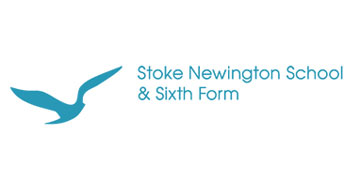 T-Levels/School Leaver ProgrammesFriday 30th April 2022